New Program / Certificate Proposal Form[ ]	Undergraduate Curriculum Council  [X]	Graduate CouncilSigned paper copies of proposals submitted for consideration are no longer required. Please type approver name and enter date of approval.  Email completed proposals to curriculum@astate.edu for inclusion in curriculum committee agenda.  Proposed Program Title Contact Person (Name, Email Address, Phone Number) Proposed Starting Date Is there differential tuition requested? If yes, please fill out the New Program/Tuition and Fees Change Form.Bulletin Changes
*For new programs, please insert copy of all sections where this is referenced.*PURPOSE OF THE DEGREE		The purpose of the Master of Arts in Teaching (MAT) degree in Special Education (K-12) is to offer an alternative route to teaching for individuals who hold an undergraduate or a graduate degree in non-education programs who have an interest in teaching. The program prepares teachers to provide diverse student populations with the knowledge, skills, and values considered essential for effective participation in society.     It also provides relevant and comprehensive education for those who desire to support the educational, emotional, and physical needs of students with disabilities, from grades K-12, in the public schools. The MAT in special education is guided by program development that addresses the Council for Exceptional Children (CEC) Initial Preparation Standards, Arkansas Teaching Standards, and the Teacher Excellence Support System (TESS).  Field experiences incorporated throughout the program connect content, pedagogy, performance-based activities, and differentiation of instruction for individuals with exceptionalities from diverse backgrounds.ADMISSION REQUIREMENTSStudents seeking admission into the Master of Arts in Teaching in SpecialEducation-Instructional Specialist Grades K -12 must meet the admission requirements of GraduateAdmissions and the specific program requirements as follows:	Graduate Admissions Criteria:Hold a bachelor’s degree from a regionally accredited college or university (transcripts for undergraduate and graduate coursework must be submitted from all institutions attended.)Complete the A-State Graduate Admissions application and qualify for graduate admission.The acceptance of previous graduate work including transfer work is at the discretion of the MAT Program Director. Unconditional Admission: In addition to Graduate Admission criteria, academic proficiency must be established through satisfaction of either of the following admission criteria:Achieved a minimum cumulative undergraduate grade point average of 2.70 (on a 4.00					scale) or a 3.00 GPA on the last 60 hours. Any courses attempted, including any repeated					courses, are considered in computing the GPA.Attain minimum passing score of 148 on the Fundamental Subjects exam #551 prior to final program admission in the MAT Program in Special Education and Teacher Education or meet any additional criteria as may be allowed by the Arkansas Department of Education. Conditional Admission: Conditional admission may be granted to candidates with the appropriate GPA for one semester to complete the GRE or Fundamental Subjects exam admission testing. Students may make no grade in a graduate class below a B while in conditional status. Students failing to meet the appropriate scores by the end of the first semester must withdraw from the program and seek-re-admission after the test criteria are met. REQUIREMENTS FOR CONTINUE PROGRAM PARTICIPATION  Maintain a 3.0 average on all coursework.Submit passing scores on the Praxis II: Special Education: Core Knowledge and Application, test # 5354 with a minimum score of 151 and Pearson: Foundations of Reading, with a minimum score of 229 prior to Internship (ELSE 6196).A high-speed internet connection (Ethernet, cable, DSL, public wireless hotspot, satellite,		etc.) will be necessary. Dial-up will not work. Computers must have specific minimum		requirements. For example, they must have a Windows XP or later operating system;		or of 1.2GHZ or faster; minimum RAM of 512MB for XP or 1GB for Vista;		minimum of 20GB available free disk space; minimum display resolution of 1024x768.All students must complete a portfolio or program assessment that is a culmination of authentic performance based assessments completed throughout the program. Some examinations will be		taken online while others will require the student to go to a location where the examination		will be proctored through Proctor-U.Special Education-Instructional Specialist K-12Master of Arts in Special Education Instructional Specialist K-12 Program Justification1. Justification for the introduction of the new program. Must include:Academic rationale (how will this program fit into the mission established by the department for the curriculum?)
List program goals (faculty or curricular goals.)Will this program be accredited or certified?       If Yes, name the accrediting or certifying agency.       Include agency goals:
     Student population served. Program AssessmentUniversity Outcomes2. Please indicate the university-level student learning outcomes for which this new minor will contribute. Check all that apply.Program Learning Outcomes3. Provide outcomes that students will accomplish during or at completion of this program.  Fill out the following table to develop a continuous improvement assessment process. For further assistance, please see the ‘Expanded Instructions’ document available on the UCC - Forms website for guidance, or contact the Office of Assessment at 870-972-2989. Note: Best practices suggest 4-7 outcomes per program; minors would have 1 to 4 outcomes.Please repeat as necessary. LETTER OF INTENT – 1(New Certificate or Degree Program)Institution submitting request:  	   Education Program Contact person/title: 	Dr.  Telephone number/e-mail address:  		Proposed Name of Certificate or Degree Program:  Proposed Effective Date:  Requested CIP Code:  Program Description:		The Master of Arts in Teaching (MAT) degree in Special Education (K-12) offers an alternative route to teaching 			for individuals who hold an undergraduate or a graduate degree in non-education programs who have an interest in 			teaching. The program prepares teachers to provide diverse student populations with the knowledge, skills, and 			values considered essential for effective participation in society. It also provides relevant and comprehensive 			education for those who desire to support the educational, emotional, and physical needs of students with 				disabilities, from grades K-12, in the public schools. The MAT in special education is guided by program 				development addresses the Council for Exceptional Children (CEC) Initial Preparation Standards, Arkansas 			Teaching Standards, and the Teacher Excellence Support System (TESS).  Field experiences incorporated 				throughout the program connect content, pedagogy, performance-based activities, and differentiation of instruction 			for individuals with exceptionalities from diverse backgrounds.  The primary goals of the program is to increase 			academic achievement for individuals with exceptionalities in the K-12 school setting. Graduates of the program 			will be prepared to organize classrooms and manage group and individual behaviors, assess individuals using a 			variety of formal and informal testing strategies, provide instruction to large and small groups as well as individuals 			using a variety of strategies to meet their diverse needs, collaborate with stakeholders in order to provide the best 			services that will met individual needs of students, and continue to develop professional knowledge and skills so that 		graduate candidates may provide evidenced-based practices to students in the K-12 classroom. Mode of Delivery (mark all that apply):[ ] On-Campus –[ ] Off-Campus Location –Submit copy of e-mail notification to other Arkansas institutions of the proposed programs and their responses; include your reply to the institutional comments.Submit copy of written notification to Higher Learning Commission (HLC) if notification required by HLC for a program offered at an off-campus location.Indicate distance of proposed site from main campus.[X] Distance Technology (50% of program offered by distance technology) Submit copy of written notification to Higher Learning Commission if notification required by HLC for a program offered by distance technology. Note: A-State’s status with the HLC for distance learning is “Approved for distance education courses and programs.”List existing certificate or degree programs that support the proposed program:President/Chancellor Approval Date:  Chief Academic officer: 	___________________________________		Date:  		Name (printed):		 Proposal - 1
NEW CERTIFICATE OR DEGREE PROGRAM*Please include the documents to be submitted portions found throughout this proposal at the end of the form.1. Proposed Program Title2. CIP Code Requested3. Contact Person (Name, Name of Institution, Address, Email Address, Phone Number)4. Proposed Starting Date5. Program Summarya. Provide a general description of the proposed program.  Include overview of any curriculum additions or modifications; program costs; faculty resources, library resources, facilities and equipment; purpose of the program; and any information that will serve as introduction to the program.b. List existing degree programs or emphasis areas offered at the institution that support the proposed program.6. Need for the programDocuments to be submitted in Appendix:Employer Needs Survey FormLetters of Support N/Aa. Survey DataInstructions: Provide survey data (number not percentage) on student interest (number of students planning to enroll), job availability, corporate demands and employment/wage projections.  Focus mostly on state needs and less on regional and national needs, unless applicable to the program. Survey data can be obtained by telephone, letters of interest, student inquiry, etc.  Focus mostly on state needs for undergraduate programs; and state, regional and national needs for graduate programs. Provide names/types of organizations/businesses surveyed.		Arkansas Department of Education provides an analysis of teacher recruitment and retention during the	 			2014-2015, 2015, and 2016 school year. b. Is employer tuition assistance or other enrollment incentives provided? 	If yes, please elaborate.   	c. Needs		i. What need will the proposed program address? 			 The MAT degree is most often pursued by individuals who want hands-on teaching 	experience and are seeking to work directly with students. The MAT in in special education at Arkansas State University 	will focus heavily on pedagogical theory and implementation. Essentially, the MAT will focus on teaching a scholar how to 	become a teacher: methodology, stylistic approach, etc.  The MAT in special education consists of hands-on experience in 	the classroom as a student teacher. A-State’s MAT program will two years to complete and will position students to earn 	initial state teaching certification. The MAT program will be specially designed to enroll working teachers looking to 	improve their pedagogy.  The program will focus on individuals with bachelor’s degrees in another field looking to switch 	fields to start adequately preparing scholars to fill vacant special education positions in the state of Arkansas.	ii. How did the institution become aware of this need?d. Which employers contacted the institution about offering the proposed program? Jonesboro Public School, West Memphis 	School District, Blytheville School District, Paragould School District, Westside Consolidated Schools, Brookland School 	District, Wynne School District, Helena-West Helena School District, Forrest City School District, Hughes School District, 	Lee County School District, Marvell-Elaine School District, and Mark Tree School District. e. Will the proposed program be offered primarily due to faculty interest? 	If yes, please elaborate.   	f. Composition of the program advisory committee. Instructions: Please include number of members, professional background, topics to be considered, meeting schedule, institutional representation, etc. g. ProjectionsProjected number of program enrollments: Year 1 through Year 3:		The program estimates that the  enrollment will start modest with about 25-30 student enrolling the first semester			and we will continue to gain approximately 30-40 students per year and by the end of five years we should have a 			consistent enrollment of approximately 40-50 students per yearProjected number of program graduates in 3-5 years:7. Curriculum outlineDocuments to be submitted in Appendix:8-semester degree plan (Undergraduate degrees)Course content suggestions from potential employersCopy of course evaluation to be completed by studentsa. Provide curriculum outline by semester, including course number and title. Identify new courses in italics. b. Total number of semester credit hours required for the program, including prerequisite courses.Please list:c. New courses. Please provide course descriptions.d. Required general education courses, core courses and major courses.e. Courses currently offered via distance technology.f. State program admission requirementsAdmission RequirementsIn relation to admission, candidates interested in pursuing a MAT in Special Education should contact the graduate office, fill out an application for graduate school with a declared major in Special Education (MAT), and process the following items with the A-State Graduate School office.   Graduate School Criteria:Hold a bachelor’s degree from a regionally accredited college or university (transcripts for undergraduate and graduate coursework must be submitted from all institutions attended.) Complete the A-State graduate school application and qualify for graduate admission. The acceptance of previous graduate work including transfer work is at the discretion of the Special Education MAT Program Director.Unconditional AdmissionIn addition to Graduate School criteria, academic proficiency must be established through satisfaction of either of the following admissions selection criteria:A minimum cumulative undergraduate grade point average of 2.70 on any specialty area content work applied to the MAT Program and a minimum of the following scores on the GRE: Verbal Reasoning – 142; Quantitative Reasoning – 142; Analytical Writing – 3.5. Attain a minimum passing score on the Praxis Fundamental Subjects: Content Knowledge of 148 (test code 5511)) prior to final program admission in the MAT Program and Teacher Education or meet any additional criteria as may be allowed by the Arkansas Department of Education.Conditional AdmissionConditional admission may be granted to candidates with the appropriate GPA for one semester to complete the GRE or Praxis Core admission testing. Students may make no grade in a graduate class below a B while in conditional status. Students failing to meet the appropriate scores by the end of the first semester must withdraw from the program and seek re-admission after the test criteria are met.Candidate Follow-up ProceduresProgram completers will be surveyed annually by the special education faculty to determine how well the A-STATE faculty is supporting program completers. The survey will be administered annually and the results will be reported to the College of Education and Behavioral Science dean, the department chair, and the special education faculty.  The results will be used to make recommendations about how program faculty may provide the needed support to program completers teaching in school districts. Several strategies will be employed to support graduates from the MAT in Special Education at Arkansas State University.  The internet and social media will be used as a primary tool. Professional development modules will be provided online to support all first year program graduates. If program completers have difficulty accessing the modules online, DVDs of the modules will be distributed to the schools for their use.  Another strategy that the special education program will use involves faculty members serving as mentors for graduate program completers. A list of faculty members with their areas of expertise will be provided to graduates, school districts, and local schools in the Northeast region of Arkansas. The list will contain names of faculty members, areas of expertise, contact telephone numbers, and email addresses. Program completers will have a source of professional advice to further their knowledge about problems that they may experience during the first few years of teaching individuals with exceptional learning needs.  Further, these lists will be provided to school administrators at their district and statewide meetings. Special education faculty will participate in these meetings as needed to provide professional development about special education issues, continue collaborative partnerships with the school districts and local schools, offer information about current and future events occurring in the special education program, and if needed, assist in providing further training for new special education program graduates.g. Faculty member assigned to program major/specialty area coursesh. List course-level learning outcomes and course examination procedures.i. Please provide curriculum committee review/approval date for proposed program.	Committee:		 	Approval Date: 	8. FacultyThe HLC Guidelines for determining qualified faculty can be found at the following link: https://www.hlcommission.org/Document-Library/determining-qualified-faculty.htmlDocuments to be submitted in Appendix:Graduate Programs Only: provide the curriculum vita for faculty teaching in the program a. List the names and credentials of all faculty teaching courses in the proposed program. Instructions: Include college/university awarding degree; degree level; degree field; and subject area courses faculty is currently teaching or will teach.For associate degrees and above: A minimum of one full-time faculty member with appropriate academic credentials is required.Note: All faculty that will be teaching in the SPED MAT program has been TESS trained. b. Total number of faculty required (including the number of existing faculty, number of new faculty).  Instructions: For new faculty provide the expected credentials/experience and expected hire date.9. Description of resourcesDocuments to be submitted in Appendix:Cost and acquisition plan for new instructional resources required.a. Current library resources in the field. NAb. Current instructional facilities including classrooms, instructional equipment and technology, laboratories (if applicable)c. New instructional resources required, including costs and acquisition plan (include at end)10. New program costs – Expenditures for the first 3 years of program operationInstructions: In this section, please include: New administrative costsNumber of new faculty (full-time and part-time) and associated costsNew library resources and associated costsNew/renovated facilities and associated costsNew instructional equipment and associated costsDistance delivery costs (if applicable)Other new costs (graduate assistants, secretarial support, supplies, faculty development, faculty/students research, etc.)[X] There are no new costs 		*Required: Please explain11. Sources of funding – Income for the first 3 years of program operationInstructions: In this section, please include: Reallocation from which department, program, etc.Tuition and fees (projected number of students multiplied by tuition/fees)State revenues (projected number of students multiplied by state general revenues)Other (grants, employers, special tuition rates, mandatory technology fees, program specific fees, etc.)12. Organizational chart reflecting new programDocuments to be submitted in Appendix:Organizational Chart reflecting new program.
a. The proposed program will be housed in (department/college)13. Specialized requirementsDocuments to be submitted in Appendix:If required, provide documentation of Agency/Board approvals 

a. Specialized accreditation requirements for program (name of accrediting agency)b. Licensure/certification requirements for student entry into the field14. Board of Trustees approvalDocuments to be submitted in Appendix:Copy of Board Meeting Agenda listing proposed programWritten documentation of program/unit approval Board of Trustees Approval Date: 	15. Similar ProgramsDocuments to be submitted in Appendix:Copy of written notification to other institutions in area of proposed program and responsesa. List institutions offering program
Instructions: The following should be included in list:Proposed undergraduate program –institutions in Arkansasmaster’s program – institutions in Arkansas and regionDoctoral program – institutions in Arkansas, region, and nationb. Why is proposed program needed if offered at other institutions in Arkansas or region?16. Desegregation
State the total number of students, number of black students, and number of other minority students enrolled in related degree programs (if applicable)17. Institutional agreements/memorandum of understanding (MOU)
Documents to be submitted in Appendix:MOU (if required)Does this program require an MOU? MOU’s might be required if the courses or academic support services will be provided by other institutions or organizations. 18. Additional information requested by ADHE staffThe subsequent pages are reserved for the Appendix.  Please include supporting information as indicated.  AppendixBudget FormResource Requirements:
Planned Funding Sources:Employer Needs Survey Form (Referenced in #6) in Appendices Folder Letters of Support(Referenced in # 6)Letters of support should address the following when relevant:  the number of current/anticipated job vacancies, whether the degree is desired or required for advancement, the increase in wages projected based on additional education, etc.Semester Plan(Referenced in #8 – Undergraduate Proposals Only)Instructions: Please identify new courses in italics.Course Content Suggestions from Potential Employers(Referenced in # 7)Course Evaluation Copy(Referenced in # 7)Curriculum Vita for Faculty Teaching in Program(Referenced in # 8)** This section applies only to Graduate Programs See AppendicesCost and Acquisition Program (Referenced in # 9)** If new instructional resources required, please list these and their associated cost and acquisition program. Organizational Chart(Referenced in # 12)Include new program and where the proposed program will be housed (department/college).Agency / Board Approval Documentation(Referenced in # 13)(education, nursing--initial approval required, health-professions, counseling, etc.)Board of Trustees Copy of Board of Trustees Meeting Agenda 	(Referenced in # 14)Must list proposed programDocumentation of Board of Trustees Approval 	(Referenced in # 14)Written documentation of program/unit approval Written Notification to Other Institutions (Referenced in # 15)This should include a copy of written notification to other institutions in area of proposed program and responsesInstitutional Agreements/Memorandum of Understanding (MOU) (Referenced in # 17)If courses or academic support services will be provided by other institutions or organizations, include a copy of the signed MOU that outlines the responsibilities of each party and the effective dates of the agreement.For Academic Affairs and Research Use OnlyFor Academic Affairs and Research Use OnlyCIP Code:  Degree Code:Department Curriculum Committee ChairCOPE Chair (if applicable)Department Chair: Head of Unit (If applicable)                         College Curriculum Committee ChairUndergraduate Curriculum Council ChairCollege DeanGraduate Curriculum Committee ChairGeneral Education Committee Chair (If applicable)                         Vice Chancellor for Academic AffairsInstructions Please visit http://www.astate.edu/a/registrar/students/bulletins/index.dot and select the most recent version of the bulletin. Copy and paste all bulletin pages this proposal affects below. Follow the following guidelines for indicating necessary changes. *Please note: Courses are often listed in multiple sections of the bulletin. To ensure that all affected sections have been located, please search the bulletin (ctrl+F) for the appropriate courses before submission of this form. - Deleted courses/credit hours should be marked with a red strike-through (red strikethrough)- New credit hours and text changes should be listed in blue using enlarged font (blue using enlarged font). - Any new courses should be listed in blue bold italics using enlarged font (blue bold italics using enlarged font)You can easily apply any of these changes by selecting the example text in the instructions above, double-clicking the ‘format painter’ icon   , and selecting the text you would like to apply the change to. 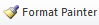 Please visit https://youtu.be/yjdL2n4lZm4 for more detailed instructions.University Requirements:See Graduate Degree Policies for additional information (p.35)Program RequirementsSem. Hrs.ELSE 5003, SPED Academy 101: Foundations of Teaching Students with Exceptional Needs 3ELSE 5043, Educational Diagnosis and Assessment in Special Education3ELSE 5633, Literacy Assessment and Diagnosis of Exceptional Learners3TE 6223, Effective Teaching with Diverse Populations3ELSE 6023, Characteristics of Individuals with Disabilities 3RDNG 6513, Emergent Literacy Birth-Primary Grades3ELSE 6053, Educational Procedures for Individuals with Mild Disabilities 3ELSE 6073, Educational Procedures for Individuals with Moderate-Profound Disabilities 3ELSE, 6163, Positive Behavior Interventions and Supports 3ELSE 6183, Teaching Students with Autism Spectrum Disorders 3ELSE 6196, Special Education MAT Internship6Subtotal36Total Required Hours:36[ ] Global Awareness[ X] Thinking Critically [ ] Information LiteracyOutcome 1Assessment MeasureWhich courses are responsible for this outcome?Assessment TimetableWho is responsible for assessing and reporting on the results?Outcome 2Assessment MeasureWhich courses are responsible for this outcome?Assessment TimetableWho is responsible for assessing and reporting on the results?SPED MAT Program Coordinator and Special Education Advisory CouncilOutcome 3Assessment MeasureWhich courses are responsible for this outcome?ELSE 6196-Special Education MAT InternshipAssessment TimetableWho is responsible for assessing and reporting on the results?Outcome 4Assessment MeasureWhich courses are responsible for this outcome?Assessment TimetableWho is responsible for assessing and reporting on the results?Outcome 5Assessment MeasureWhich courses are responsible for this outcome?Assessment TimetableWho is responsible for assessing and reporting on the results?Outcome 6Assessment MeasureWhich courses are responsible for this outcome?Assessment TimetableWho is responsible for assessing and reporting on the results?Outcome 7Assessment MeasureWhich courses are responsible for this outcome?Assessment TimetableWho is responsible for assessing and reporting on the results?Year 1Year 2Year 3 25-3030-3535-40Faculty MemberCollege/University Awarding Degree Degree Level Degree Field Subject Area(s)Dr. Audrey BowserIowa State UniversityPh.D.Curriculum and Instruction-Multicultural Education and Technology Diversity Dr. Kimberley Davis Southern University and A&M College Ph.D. Special Education Special Education, Behavior, AssessmentDr. Joan HenleyUniversity of Missouri Ph.D. Curriculum and Instruction Special Education and Reading Dr. Gwendolyn NealUnion UniversityEd.D Educational LeadershipSpecial Education Mrs. Cindy Nichols Southeast Missouri State University Ed.S. Educational Administration Special Education Dr. Jacques Singleton University of MemphisEd.D. Curriculum and Instruction-Special EducationSpecial Education Dr. LaToshia Woods University of Arkansas Little Rock (UALR)Ed.D. Reading Reading 1st Year (in dollars)2nd Year (in dollars)3rd year (in dollars)Staffing(Number)   Administrative/Professional$$ $    Full-time Faculty$ $ $    Part-time Faculty$ $ $    Graduate Assistants$ $ $    Clerical$ $ $ Equipment & Instructional Materials$ $ $ Library$ $ $ Other Support Services   Supplies/Printing$ $ $    Travel$ $ $    Distance Technology$ $ $    Other Services (specify): $ $ $ Total$ $ $ 1st Year (in dollars)2nd Year (in dollars)3rd year (in dollars)New Student Tuition and Fees$ $ $ New State General Revenue$ $ $ Redistribution of State General Revenue$ $ $ External Grants/Contracts$ $ $ Other Funding Sources (specify): $ $ $ Total$ $ $  Arkansas State University-Jonesboro Degree: Major: Year:  Arkansas State University-Jonesboro Degree: Major: Year:  Arkansas State University-Jonesboro Degree: Major: Year:  Arkansas State University-Jonesboro Degree: Major: Year:  Arkansas State University-Jonesboro Degree: Major: Year:  Arkansas State University-Jonesboro Degree: Major: Year:  Arkansas State University-Jonesboro Degree: Major: Year:  Arkansas State University-Jonesboro Degree: Major: Year:  Arkansas State University-Jonesboro Degree: Major: Year: Students requiring developmental course work based on low entrance exam scores (ACT, SAT, ASSET, COMPASS) may not be able to complete this program of study in eight (8) semesters.  Developmental courses do not count toward total degree hours.  Students having completed college level courses prior to enrollment will be assisted by their advisor in making appropriate substitutions.   In most cases, general education courses may be interchanged between semesters.    A minimum of 45 hours of upper division credit (3000-4000 level) is required for this degree.Students requiring developmental course work based on low entrance exam scores (ACT, SAT, ASSET, COMPASS) may not be able to complete this program of study in eight (8) semesters.  Developmental courses do not count toward total degree hours.  Students having completed college level courses prior to enrollment will be assisted by their advisor in making appropriate substitutions.   In most cases, general education courses may be interchanged between semesters.    A minimum of 45 hours of upper division credit (3000-4000 level) is required for this degree.Students requiring developmental course work based on low entrance exam scores (ACT, SAT, ASSET, COMPASS) may not be able to complete this program of study in eight (8) semesters.  Developmental courses do not count toward total degree hours.  Students having completed college level courses prior to enrollment will be assisted by their advisor in making appropriate substitutions.   In most cases, general education courses may be interchanged between semesters.    A minimum of 45 hours of upper division credit (3000-4000 level) is required for this degree.Students requiring developmental course work based on low entrance exam scores (ACT, SAT, ASSET, COMPASS) may not be able to complete this program of study in eight (8) semesters.  Developmental courses do not count toward total degree hours.  Students having completed college level courses prior to enrollment will be assisted by their advisor in making appropriate substitutions.   In most cases, general education courses may be interchanged between semesters.    A minimum of 45 hours of upper division credit (3000-4000 level) is required for this degree.Students requiring developmental course work based on low entrance exam scores (ACT, SAT, ASSET, COMPASS) may not be able to complete this program of study in eight (8) semesters.  Developmental courses do not count toward total degree hours.  Students having completed college level courses prior to enrollment will be assisted by their advisor in making appropriate substitutions.   In most cases, general education courses may be interchanged between semesters.    A minimum of 45 hours of upper division credit (3000-4000 level) is required for this degree.Students requiring developmental course work based on low entrance exam scores (ACT, SAT, ASSET, COMPASS) may not be able to complete this program of study in eight (8) semesters.  Developmental courses do not count toward total degree hours.  Students having completed college level courses prior to enrollment will be assisted by their advisor in making appropriate substitutions.   In most cases, general education courses may be interchanged between semesters.    A minimum of 45 hours of upper division credit (3000-4000 level) is required for this degree.Students requiring developmental course work based on low entrance exam scores (ACT, SAT, ASSET, COMPASS) may not be able to complete this program of study in eight (8) semesters.  Developmental courses do not count toward total degree hours.  Students having completed college level courses prior to enrollment will be assisted by their advisor in making appropriate substitutions.   In most cases, general education courses may be interchanged between semesters.    A minimum of 45 hours of upper division credit (3000-4000 level) is required for this degree.Students requiring developmental course work based on low entrance exam scores (ACT, SAT, ASSET, COMPASS) may not be able to complete this program of study in eight (8) semesters.  Developmental courses do not count toward total degree hours.  Students having completed college level courses prior to enrollment will be assisted by their advisor in making appropriate substitutions.   In most cases, general education courses may be interchanged between semesters.    A minimum of 45 hours of upper division credit (3000-4000 level) is required for this degree.Students requiring developmental course work based on low entrance exam scores (ACT, SAT, ASSET, COMPASS) may not be able to complete this program of study in eight (8) semesters.  Developmental courses do not count toward total degree hours.  Students having completed college level courses prior to enrollment will be assisted by their advisor in making appropriate substitutions.   In most cases, general education courses may be interchanged between semesters.    A minimum of 45 hours of upper division credit (3000-4000 level) is required for this degree.Year 1Year 1Year 1Year 1Year 1Year 1Year 1Year 1Fall SemesterFall SemesterFall SemesterFall SemesterSpring SemesterSpring SemesterSpring SemesterSpring SemesterCourse No.Course NameHrsGen EdCourse No.Course NameHrsGen EdTotal HoursTotal HoursYear 2Year 2Year 2Year 2Year 2Year 2Year 2Year 2Fall SemesterFall SemesterFall SemesterFall SemesterSpring SemesterSpring SemesterSpring SemesterSpring SemesterCourse No.Course NameHrsGen EdCourse No.Course NameHrsGen EdTotal HoursTotal HoursYear 3Year 3Year 3Year 3Year 3Year 3Year 3Year 3Fall SemesterFall SemesterFall SemesterFall SemesterSpring SemesterSpring SemesterSpring SemesterSpring SemesterCourse No.Course NameHrsGen EdCourse No.Course NameHrsGen EdTotal HoursTotal HoursYear 4Year 4Year 4Year 4Year 4Year 4Year 4Year 4Fall SemesterFall SemesterFall SemesterFall SemesterSpring SemesterSpring SemesterSpring SemesterSpring SemesterCourse No.Course NameHrsGen EdCourse No.Course NameHrsGen EdTotal HoursTotal HoursTotal Jr/Sr Hours	___	Total Degree Hours	___Total Jr/Sr Hours	___	Total Degree Hours	___Total Jr/Sr Hours	___	Total Degree Hours	___Total Jr/Sr Hours	___	Total Degree Hours	___Total Jr/Sr Hours	___	Total Degree Hours	___Total Jr/Sr Hours	___	Total Degree Hours	___Total Jr/Sr Hours	___	Total Degree Hours	___Total Jr/Sr Hours	___	Total Degree Hours	___Total Jr/Sr Hours	___	Total Degree Hours	___Graduation Requirements:Graduation Requirements:Graduation Requirements:Graduation Requirements:Graduation Requirements:Graduation Requirements:Graduation Requirements:Graduation Requirements:Graduation Requirements: